Licence ConditionsLicence Conditions: - Version 5 – 1 January 2021Injury Management ProgramGuidelines for Developing Injury Management Program Guidelines – Version 3 - 2019Claims ManagementIncluding Audit ToolIntroductionAs part of the WorkCover Tasmania Board’s regulatory framework, licensed insurers (insurers) are subject to a regime of audit activities to assess compliance with licence conditions, legislation, claims management and approved injury management programs.   Unless otherwise directed, insurers undergo a two yearly cycle involving a WorkCover Audit and an insurer self-audit. This document:describes the process for WorkCover Audits and insurer self-audits.provides an audit tool that may assist insurers when conducting their self-audits.  When developing the audit tool, the following factors were considered:a focus on improvement and compliance instead of non-complianceconsistency with legislation, compliance with licence conditions and application of approved injury management programs. Please note that this document contains workers rehabilitation and compensation information. It includes some of your obligations under the legislation that WorkSafe Tasmania administers. It cannot be used as evidence in respect of any alleged breach of the legislation. To ensure you comply with your legal obligations you must refer to the appropriate legislation, which you can find at www.legislation.tas.gov.au.   If there is any inconsistency between this document and any legislation the legislation prevails to the extent of the inconsistency.Links to information/resourcesWorkers Rehabilitation and Compensation Act 1988Injury Management Program GuidelinesLicence Conditions WorkSafe TasmaniaWorkCover’s audit process Generally insurers must submit to a WorkCover audit every two years.  The following outlines the audit process and activities.Audit planning: timeline The insurer will nominate a date/s suitable for the audit and liaise with the WorkCover auditor (auditor) to confirm.The auditor provides written confirmation including scope of audit, location and duration. At a minimum of five business days before the audit, the auditor will advise the insurer of the details of the claim files to be audited. The insurer is to make every effort to ensure that files are available and/or access to software systems, including support staff to assist the auditor, is available. Audit scope and sample sizeThe scope of the audit will include:Interview with staff responsible for compliance with the insurer’s licence conditionsReview of policies and procedures related to the insurer’s compliance with licence conditionsReview of data and information submitted to WorkCover’s Workers Compensation Information System (WIMS) in the 12 months preceding the auditReview of the insurer’s underwriting policies and procedures as they relate to licence conditions.  This will include but not be limited to:Review of a sample of underwriting filesInterview with staff responsible for underwriting and issuing information required by licence conditionsReview of underwriting policies and procedures as they relate to licence conditionsReview of the insurer’s workers compensation claims and injury management systems. This will include but not be limited to:Review of claims and injury management policies, procedures and supporting documentationReview of claim files, records, letters, medical certificates, rehabilitation reports, medical reportsReview of claims and injury management information contained in the insurer’s claims and injury management system/databaseReview of early and ongoing activities including but not limited to:initial and ongoing communication with injured workers and other key parties appointment of Injury Management Co-Ordinators (IMC)appointment of Workplace Rehabilitation Providers  (WRP)Development of return to work/injury management plansSystems for medical managementSystems and application of policies and procedures for complex claims and claims for psychological injuries (initial and secondary), including claims for post-traumatic stress disorder Interviews with workers compensation management personnel including claims/case managers Interviews with IMCsWorkCover may choose to limit the scope of an audit to specific criteria.  The insurer will be advised of the audit scope during the audit planning stage.Pre-audit: Licensed insurer preparationTo ensure that all documents are available when the auditor attends, the insurer should review previously submitted self-audits and ensure that evidence supporting compliance with each licence condition criteria and injury management program obligation is available at the time of the audit (for example, copies of policies, procedures, access to computer systems). The insurer may choose to provide documentation to the auditor before the audit. This can help minimise the time taken for the audit and the impact on the insurer’s resources. Insurers should contact the auditor to discuss appropriate methods of submission noting that all information must clearly reference to the criteria it relates to.Audit sample sizeThe details and number of claim files to be audited will be provided to the licensed insurer at a minimum of 5 business days before the scheduled audit. Conducting the auditOpening meetingIntroductionsAny housekeeping, health and safety or other location based information that the auditor or other parties should be aware ofOutline of the audit processRole of the auditorAuditReview of systems, policies and proceduresReview of underwriting/claims database, claim filesInterviews with relevant management/staff/case managers/injury management co-ordinators Closing meetingSummary of compliance/opportunities for improvementDiscussion about any corrective action or progress reports that may be requiredAudit toolThe audit tool contains the criteria that the auditor will followEvaluation of findingsDuring the audit, the auditor will assess whether the criteria/obligations have been met. Assessment will be based on available evidence, compliance with licence conditions, legislation, injury management programs and workers compensation claims management systems in place at the time the audit was conducted. Audit of compliance with licence conditions will note findings of compliance, non-compliance or opportunity for improvement. Audit of injury management programs and individual claim files will note findings of compliance, non-compliance or opportunity for improvement. Where a non-compliance or opportunity for improvement has been identified, it will be clearly stated and discussed during the closing meeting.A preliminary report on claim file findings will be submitted prior to issue of the auditor’s final report.  This will provide the insurer with the opportunity to submit evidence that may have not been available at the time of the audit or that may have been contained in alternative databases or locations. ReportThe results of the audit and an audit report will be provided within 15 working days of the last day of the audit unless otherwise stated. The report will detail any further action required by the insurer; for example, submission of a corrective action plan and the time frame for providing this.Corrective action plans and progress reportsAs required by Licence Condition 11.6, where opportunities for improvement or non-conformances are identified during Board audits, the insurer must:within 60 days of being provided with the Board’s audit report confirm that any opportunity for improvement has been addressed, orif the opportunities for improvement cannot be addressed within 60 days, provide the Board with a corrective action plan within 28 days of being provided with the report, detailing the action which will be taken and the time frame in which the action will be taken, orif any opportunities for improvement cannot be addressed, make a submission to the Board detailing the reasons within 28 days of being provided with the report.The audit is not considered complete until all corrective actions have been addressed. WorkCover will actively monitor progress of corrective actions.Auditor travelIn accordance with licence condition 11.7, where an insurer manages its claims from an interstate location, it will be required to contribute to the cost of surveillance audits conducted by the Board. Costs include (but are not limited to) air travel and accommodation in excess of one night. Travel will be arranged by WorkCover in accordance with Tasmanian Government travel policies and procedures. The insurer will be required to pay any unrecoverable costs in the event of their initiating a cancellation or postponement of an audit.Results of Board audits will be provided to the Board.  The Board will continue to be informed of compliance with the submission of corrective action plans and progress reports.In circumstances where the audit process may require amending, WorkCover will ensure that appropriate consultation occurs with the insurer during the planning phase. Licensed insurer self-audit Insurers are required to conduct and submit self-audits of licence conditions, injury management programs and workers compensation claims management systems every two years. These self-audits will be conducted in the alternate year to the scheduled WorkCover audit.Insurers are encouraged, but not required, to use the audit tool which has been developed by WorkCover Tasmania. Using the tool will help ensure that:a comprehensive assessment of compliance with licence conditions, application of injury management programs, claims management systems and specific legislative requirements is conductedinsurers are prepared for WorkCover audits by being able to readily access and reference systems, policies, procedures and other relevant documents. An insurer using the tool to conduct the self-audit may modify the audit tool to suit their individual circumstances and submit it in a format that complies with their internal reporting or document standards. If the Board’s audit tool is not utilised and/or modified, the insurer must ensure that the self-audit is a comprehensive review of compliance with each licence condition, application of the approved injury management program, claims management systems and compliance with legislation.  Results of individual claim file audits must be submitted with the Injury Management Program/Workers compensation claims management systems self-audit.Before conducting the self-audit, the insurer should review previous WorkCover audits or self-audits, to ensure that previously identified non-conformances or opportunities for improvement have been addressed. As required by licence condition 11.2, where the insurer identifies opportunities for improvement in a self-audit, it must:within 60 days of being provided with the Board’s audit report confirm that any opportunity for improvement has been addressed, orif the opportunities for improvement cannot be addressed within 60 days, provide the Board with a corrective action plan within 28 days of being provided with the report, detailing the action which will be taken and the time frame in which the action will be taken, orif any opportunities for improvement cannot be addressed, make a submission to the Board detailing the reasons within 28 days of being provided with the report.Licence Conditions 11.3 and 11.4 require self-audits to be conducted by a competent person able to demonstrate independence of the system being audited and the report/s must be signed by the insurers authorised senior manager.The self-audit is not considered complete until all corrective actions have been addressed. WorkCover will actively monitor progress of corrective actions.Licence Conditions Audit ToolLicence Conditions: - Version 5 – 1 January 2021How to use the licence conditions audit toolThe licence conditions audit tool contains the following sections:The criteriaThe criteria contained in the audit tool are the same as those contained in the licence conditions imposed by the Board in the licenses issued to insurers.The criteria clearly state the requirements. Some examples have been provided in order to assist in identifying the types of evidence that you may be able to provide to support conformance. This information is for guidance only.Evidence/Opportunities for improvementIn this section, the nature of the evidence sighted to support conformance should be clearly documented. Where the evidence is available on a website, has a document number or other reference number it should be stated.  Examples of the types of evidence that may be provided include policies, procedures, manuals, claims files, document management systems, website publications, letters, file notes, medical certificates, return to work plans, injury management programs,  interviews with key staff including case managers, injury management co-ordinators, workplace rehabilitation providers and return to work co-ordinators. Where a non-conformance or opportunity for improvement is found, it should be detailed in full and transferred to the corrective action plan template together with information on how the opportunity will be addressed and the time frame in which it will be addressed.  See ‘Corrective action plans and progress reports’ on page 7.Conformance Yes/No In this section, indicate conformance with either yes or no.Licence ConditionsSchedule 1 The information required to be provided in this schedule may be provided via electronic link in correspondence however the parties must be provided with an option to request a hard copy.Injury Management Program Audit ToolGuidelines for Developing Injury Management Program Guidelines – Version 3 - 1 September 2019How to use the injury management program audit toolThe injury management program audit tool contains the following sections:The criteriaThe criteria contained in the tool are the same as those contained in the Injury Management Program Guidelines issued by the Board. A copy of the Guidelines is available on the WorkCover Tasmania website at www.workcover.tas.gov.au under the licensed insurers tab.An explanation is provided at the start of each section of the injury management program guidelines. Please read the explanations in full before starting the audit. The criteria clearly state what is required to satisfy each criteria. However, some examples have been provided below in order to help identify the types of evidence that you may be able to produce to support conformance or identify opportunities for improvement. This information is for guidance only. Evidence/Observation/Opportunity for improvementEach section should be clearly documented with the nature of the evidence sighted to support conformance with the criteria.  Where the evidence is available on a website, has a document number or another reference number, it should be stated.  Examples of the types of evidence that may be provided include policies, procedures, manuals, claim files, document management systems, website publications, letters, file notes, medical certificates, return to work plans, injury management programs,  interviews with key staff including case managers, injury management co-ordinators, workplace rehabilitation providers and return to work co-ordinators etc.Where a non-conformance or opportunity for improvement is found it should be detailed in full and transferred to the corrective action plan template together with information on how the opportunity will be addressed and the time frame in which it will be addressed.  See ‘Corrective action plans and progress reports’ on page 7. Conformance Yes/NoIn this section, indicate conformance with either yes or no.ExamplesThe following examples provide guidance in respect to the types of evidence that may be provided to satisfy compliance with criteria.   This information is for guidance only. There may be other forms of evidence that may be provided.Injury Management Program (Guidelines for Developing an Injury Management Program – Version 3 – 1 September 2019)This Tool should be used when developing, amending or conducting the self-audit of injury management programs to ensure that the systems, policies and procedures that support the criteria contained in the Guidelines are accurate and are supported by procedural documents eg claims manuals. WorkCover Audits will be conducted on the currently approved version of the insurer’s injury management program.Injury Management PolicyExplanation: The policy should reflect the insurer’s commitment to injury management and should form the basis upon which the injury management program is developed. The policy should be consistent with applicable legislation and guidelines and promote continuous improvement. The policy should address but not be limited to the following principles:should be easily understood, and capable of being implemented in the workplaceshould be consistent with the rehabilitation policy of the workplaceshould be developed in consultation with all partiesshould be supplemented by adequate written procedures that are readily available, and that identify key support roles and responsibilities for implementing the policy should be readily available in the employer’s workplace where the workers can readily refer to itshould be consistent with the provisions of the Workers Rehabilitation and Compensation Act 1988 and supporting legislation should be reviewed regularly (annually).Policy for the Management of Employer Injury Management Programs (licensed insurers only)Explanation: Employers may choose to have an injury management program in place, in which case it should be consistent with the insurer’s injury management program. The insurer must develop procedures that define its arrangements for dealing with policy holders who choose to implement their own injury management program. These procedures should identify how the insurer will co-ordinate and manage the process and should include but not be limited to: roles and responsibilities of key personnel how the insurer will communicate with employers how the insurer will manage information transfer and document exchange how the insurer will monitor and review employers’ injury management programs review timeframes how the insurer will address employer non-conformance with the process.Information ManagementExplanation: Procedures should be developed that identify how information will be provided and managed. The focus should be on ensuring access to information and support in order for all parties to clearly understand their roles, rights and responsibilities at the level that is required and deemed appropriate, including provision of the information in a language and format that all employers and workers can understand.Responsibility for management of the information should be delegated to personnel with the appropriate level of authority to ensure that accurate and relevant information is available in a timely manner. A document control system should be established.Communication ManagementExplanation: An effective injury management program relies upon the provision of timely and accurate information. All communication should be conducted in a non-threatening manner.  Procedures should be developed that identify the mechanisms for communication, including how it will be both managed and facilitated.The procedures should include but not be limited to:identifying key contacts, specifying timeframes for establishing initial contact and ongoing contactdocumenting recording requirements for all contactsidentifying methods for the provision of information including informing workers of all relevant organisational procedures relevant to the injury management and return to work processesidentifying and communicating the roles and responsibilities of all parties in the communication processidentifying an issue resolution process that sets out the means by which an injured worker can progress an issue or matter of concernwhere appropriate, identifying the involvement of any external body if an issue cannot be resolved within the organisationwhere an injured worker has difficulty understanding or reading English the information should be translated or directly explained to individuals in a language and format that can be clearly understood. The insurer should seek to regularly engage with injured workers and employers, in particular they should:encourage and foster good relationships between those involved in the injury management processmanage and change injured worker and employer perceptions for the better of key principles such as the health benefits of workfoster and encourage a productive working relationship between key stakeholders involved in the injury management process involve and seek feedback from injured workers and employersseek buy-in from injured workers and employers to assist in decision makingensure the early detection and resolution of potential barriers, issues and conflictsencourage injured workers to take ownership of their recovery.Role of the Injury Management Co-Ordinator (IMC)Explanation: The role of the IMC is to co-ordinate and oversee the entire injury management process. The insurer should identify the number of IMCs based on the need of the organisation. The IMC should be provided with adequate resources to enable them to effectively carry out their duties including performance and/or oversight of:making contact with the worker, the employer and the worker’s primary treating medical practitioner, as soon as practicable after the worker is assigned to the IMCdeveloping, reviewing, modifying and implementing injury management plans and return to work plans as agreed with the worker or determined by TASCAT. regularly reviewing the work capacity of the worker and investigating and arranging options for the worker’s retraining or redeploymentmaking arrangements for the rehabilitation of the worker so that the worker returns to work as soon as is possible and appropriateinvolving the following persons in the management of the worker’s injury and return to work:the worker, the worker’s employer and the employer’s insurerthe primary treating medical practitioner and other treating medical practitioners; and if necessary or desirable, workplace rehabilitation providers, return to work coordinators, supervisors and line managers, allied health professionalscollating medical informationmaintaining relevant documentationmaking attempts to resolve disputes in relation to injury management in respect of the workerproviding information on injury management to the worker and the worker’s employerany other duties that are prescribed.The insurer should have procedures in place that identify the IMC role within the injury management program. The key components of the IMC role should be formally identified, documented and communicated. Procedures may address but should not be limited to the following components:Role statement, responsibilities, obligations, authority to act, accountability, key performance indicators, minimum competency/training requirements.Role of the Workplace Rehabilitation Provider (WRP)Explanation: A WRP is accredited by the Board and has the qualifications, experience and expertise appropriate to provide timely intervention with services based on the assessed need of the worker and the workplace.  A WRP identifies and addresses the critical physical, psychological, social, environmental and organisational risk factors which may have an impact on a worker’s ability to successfully return to work. A WRP achieves this through delivering workplace rehabilitation services. Workplace rehabilitation services are prescribed under the Act as:initial workplace rehabilitation assessment, assessment of the functional capacity of a worker, workplace assessment, job analysis,  advice about job modification, rehabilitation counselling, vocational assessment. Workplace rehabilitation does not include:work conditioning, treatment (including therapeutic counselling), overseeing/monitoring of an injured worker’s treatment, determining a worker’s ongoing entitlements, claims management, assessment of daily living.While providers have the skills to perform some or all of these services, they are not considered workplace rehabilitation services. The insurer should have procedures in place that identify the WRP role within the injury management program. The key components of the WRP role should be formally identified, documented and communicated. Where external WRPs are engaged the specific types of service and standards of service should be detailed. At relevant periods of time the services delivered should be reviewed for conformance with any agreements. The insurer should have procedures in place to:consult with the injured worker, employer and nominated treating doctor when referring to a workplace rehabilitation provideradvise the injured worker that they can choose a rehabilitation providerinform the injured worker of the process to be followed when changing a rehabilitation provider.Mechanisms to Facilitate Early Reporting and Intervention of Injuries/ClaimsExplanation: Employers should be encouraged to report all work related injuries to the insurer that may lead to a claim for workers compensation. Early reporting and intervention will assist in the injury management and return to work process and enhance the likelihood of positive return to work outcomes.Advising employers of their obligations to record and report injuriesIdentifying the expected reporting timeframesIdentifying key parties, roles, responsibilities and timeframes for establishing and maintaining contactEnsuring that information provided on the claim form is complete and accurateIdentifying a process for managing late reporting, including advising employers of the consequences of failure to report within the specified timeframesEnsuring persons with responsibilities under the injury management program receive appropriate instruction/training to enable them to undertake the tasks they have been allocatedMedical ManagementExplanation: The procedures should recognise the central role the Primary Treating Medical Practitioner (PTMP) plays in the injury management process. The PTMP usually should have ongoing contact with the injured worker throughout the injury management and return to work process and plays a key role in the communication between the injured worker, the employer and the insurer.Procedures should be developed that include but are not limited to:the injured worker’s right to choose their PTMPthe role and responsibilities of the PTMP and specialist service providersthe process for monitoring medical treatment, consultations, referrals and specialist carerequirements for access to medical records and the provision of informationthe process for the management of communication between the parties including identifying the preferred means of contact and expected reporting timeframes.Independent Medical Reviews:Independent medical opinions or medical reviews may be sought when there are concerns about issues such as the diagnosis, proposed treatment, certified level of incapacity etc. Where multiple, opinions/reviews are sought, this can result in stress for the injured worker, delays, and increased costs to the insurer. Procedures should be developed that include but are not limited to:the process for obtaining an independent medical reviewthe process for informing the injured worker of the reasons for seeking such a reviewthe process for discussing matters of concern with the injured worker and the injured worker’s PTMPthe process for the management of medical records and the provision of informationthe process for the management of communication between the parties including identifying the preferred means of contact and expected reporting timeframesthe process for conciliation where the injured worker objects to an independent medical review.Return to WorkExplanation: The injury management program should encourage full and open communication between all parties involved in the injury management and return to work process. Poor communication can lead to delays, confusion and misunderstanding and is recognised as presenting a major barrier to effective injury management. Proper planning and co-ordination of the injury management process will facilitate effective communication between the parties, eliminate duplication of effort and confusion, and ensure that the injury management process runs smoothly and results in positive outcomes for the injured worker.Return to Work Plans – A simple plan for co-ordinating and managing the treatment, rehabilitation and return to work of an injured worker. Injury Management Plans – A comprehensive plan for co-ordinating and managing the treatment, rehabilitation and return to work of an injured worker. If a worker suffers a significant injury an injury management plan is to be prepared within the time frame nominated by the insurer/employer in the Injury Management Program approved by the Board. Injury management programs should specify the time frame in which return to work and injury management plans will be developed following becoming aware that a worker has sustained a significant injury (5 days or more of total or partial incapacity). For example “A return to work plan will be developed within 5 days of a worker sustaining a significant injury”.  This would mean that the plan is developed and implemented within 10 days.If the injury management plan is not incorporated in the return to work plan the program should also specify the time frame in which an injury management plan will be developed and implemented. For example “an injury management plan will be developed within 5 days of a worker being partially or totally incapacitated for 28 days”. Where plans are developed, at a minimum both the injured worker and the employer are to agree to cooperate and comply with the plan. Plans are to be signed by both parties, wherever possible, however other mechanisms for obtaining agreement (i.e. via email) may be used in circumstances where it may not be practicable to pursue signatures. Plans must be realistic, achievable, tailored to the individual’s circumstances and developed as soon as practicable in consultation with the relevant parties.  Plans must be reviewed regularly by the relevant parties and modified where necessary.Management of Alternative DutiesExplanation: The employer has an obligation to provide suitable and meaningful alternative duties at the workplace while the injured worker recovers from injury. The insurer should have procedures in place that ensure injured workers are consulted and given the opportunity to participate in the identification and selection of alternative duties. Injured workers should also actively contribute to and participate in the process of reviewing and providing feedback to the employer or the insurer on the adequacy and appropriateness of alternative duties provided. The insurer should develop procedures that include but are not limited to:communicating to employers their responsibility for identifying alternative duties as well as their obligation to compile a list of alternative duties that is to be supplied to the insurerassisting employers to identify and provide alternative dutiesmonitoring and reviewing an employer’s ability to identify and provide suitable alternative dutiesadvising employers of the consequences of failure to identify and provide alternative dutiesmanaging employer non-compliancenotifying employer non-compliance to the Board.Management of Psychological Claims (primary and secondary) Explanation: This element is included in addition to the key elements above as the Board recognises the significant impact psychological injuries have on workers, employers, insurers and the scheme in general.    The Board recommends that Insurers/Employers consider the Safe Work Australia publication “Taking Action: A best practice framework for the management of psychological claims in the Australian workers’ compensation sector” when developing and implementing systems for the management of psychological claims.Management of Complex Claims Explanation: What constitutes a complex claim should be defined by the insurer.  For example a complex claim may be a claim where a worker has sustained a physical and psychological injury, has more than one physical injury, has a significant injury, has required surgery of a particular type, has co-morbidities or other significant health and return to work barriers.  It may also include matters where liability determination affects ongoing injury management.Claim File Audit Tool Application of approved Insurer Injury Management Program (IMP) / Compliance with Legislation (the Act)Note: * IMP Guide Reference in this tool refers to the Guidelines criteria not the Insurer’s IMP Guide reference.  For accuracy insurers should consider updating the tool to reflect their IMP references.Corrective Action Plan TemplateAdd more rows as required.								1300 366 322							www.worksafe.tas.gov.auFor more information contact Phone: 1300 366 322	(within Tasmania)	(03) 6166 4600	(outside Tasmania)Fax: 	(03) 6173 0206Email: 	wstinfo@justice.tas.gov.au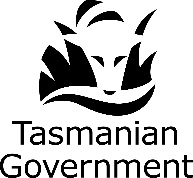 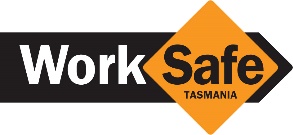 NumberLicence Condition Licence Condition Evidence/Opportunity for Improvement(Details of evidence eg record number/document reference to included)Conformance Yes/NoConformance Yes/NoConformance Yes/NoGeneral Requirements General Requirements General Requirements General Requirements General Requirements General Requirements General Requirements ComplianceComplianceComplianceComplianceComplianceCompliance1.1The licensed insurer must have documented procedures for ensuring compliance with all licence conditions and legislative obligations.1.2The licensed insurer must provide a declaration of compliance in the approved format no later than 31 August each year.  The declaration must be signed by the licensed insurer’s authorised senior manager.  1.3The licensed insurer must comply with any directives from the Board in respect to their activities as a licensed insurer.Solvency and APRA requirementsSolvency and APRA requirementsSolvency and APRA requirementsSolvency and APRA requirementsSolvency and APRA requirementsSolvency and APRA requirements1.4At all times during the continuation of the licence the licensed insurer must be authorised under section 12 of the Insurance Act 1973 (Cwlth) to carry on business in Australia, including the business of insuring against the liabilities referred to in section 97 of the Act. 1.5The licensed insurer must notify the Board in writing if the Australian Prudential Regulation Authority (APRA):revokes the licensed insurer’s authorisation under section 12 of the Insurance Act 1973 (Cwlth)takes, or threatens to take, any action in relation to the authorisationimposes, or threatens to impose, any conditions, or additional conditions, or varies or revokes any conditions on the authorisation including any change in the licensed insurer’s supervisory levelcommences or conducts any investigation in relation to the licensed insurer, any related body corporate of the licensed insurer, any person who is a prescribed person in relation to the licensed insurer or any related body corporate of the licensed insurer.The notice in respect of each of the above matters must be given to the Board not later than 24 hours after the licensed insurer becomes aware of the matter.1.6In addition to the obligations imposed in item 1.5, if a licensed Insurer’s supervisory level is elevated by APRA, the licensed Insurer must, within 7 days of becoming aware of the change in stance:provide the Board, in writing, a detailed description of the issues identified by APRAprovide the Board, in writing, details of the actions it is taking to comply with any APRA intervention and how such action may impact on Tasmanian operationsprovide the Board, in writing, advice as to how it proposes to keep the Board informed in respect to progress. 1.7The licensed insurer agrees that the Board may exchange information regarding its prudential status, including relevant documentation with APRA. Notification of Corporate ChangesNotification of Corporate ChangesNotification of Corporate ChangesNotification of Corporate ChangesNotification of Corporate ChangesNotification of Corporate Changes1.8The licensed insurer must, as soon as practicable, but no later than 14 days, notify the Board in writing if any of the following things occur:any change, or any proposal to change, the licensed insurer’s nameany change to the licensed insurer’s status under the Corporations Act, or any proposal to make such a changeany change in the directors or secretary of the licensed insurerthe licensed insurer becoming a subsidiary (as defined in the Corporations Act) of another body corporate (as defined in the Corporations Act)the licensed insurer ceasing to be a subsidiary of another body corporateany change in the control (as defined in the Corporations Act) of the licensed insurerany change in the management personnel responsible for the management of the licensed insurer’s Tasmanian businessany other change that may affect the ability of the licensed insurer to perform its obligations as a licensed insurer.In addition, wherever practicable, the licensed insurer must give at least 30 days prior notice of the change. Organisational ChangesOrganisational ChangesOrganisational ChangesOrganisational ChangesOrganisational ChangesOrganisational Changes1.9The licensed insurer must submit to the Board any proposal in respect to planned significant changes to the manner in which it manages its claims and injury management functions.Action to ensure compliance with the Workers Rehabilitation and Compensation Act 1988Action to ensure compliance with the Workers Rehabilitation and Compensation Act 1988Action to ensure compliance with the Workers Rehabilitation and Compensation Act 1988Action to ensure compliance with the Workers Rehabilitation and Compensation Act 1988Action to ensure compliance with the Workers Rehabilitation and Compensation Act 1988Action to ensure compliance with the Workers Rehabilitation and Compensation Act 19881.10If the licensed insurer becomes aware of any substantial breach of the Act by any person, the licensed insurer must:bring the breach to the attention of that personif the breach continues or is not rectified, notify the Board in writing of the breach.Clarification of ObligationsClarification of ObligationsClarification of ObligationsClarification of ObligationsClarification of ObligationsClarification of Obligations1.11Where the Act imposes an obligation on both the insurer and the employer, the licensed insurer must identify who will be responsible for satisfying the required obligation and communicate this to the employer. Exit ProvisionsExit ProvisionsExit ProvisionsExit ProvisionsExit ProvisionsExit Provisions2.1The licensed insurer must apply to the Board to cease being a licensed insurer. An application to cease being a licensed insurer must:be made in accordance with any guidelines issued by the Boardbe received by the Board no later than 90 days prior to the date on which the licensed insurer wishes to cease being a licensed insurer.2.2Before ceasing to be a licensed insurer, a licensed insurer must enter into a deed, in a form and substance satisfactory to the Board, pursuant to which the licensed insurer enters into obligations regarding:ongoing claims managementongoing provision of workers compensation data for existing claims and future claims. Provision of Information Provision of Information Provision of Information Provision of Information Provision of Information Provision of Information 3.1The licensed insurer must establish and maintain systems to ensure that the information it provides to employers, workers and the Board is current and accurate. The systems must be established and maintained in accordance with any guidelines issued by the Board. 3.2The licensed insurer must provide information to the employers it indemnifies and their workers in accordance with the requirements set out in Schedule 1 or as directed by the Board. 3.3The licensed insurer must, as directed by the Board, provide information in writing, on any changes to the Act to:the employers it indemnifiesto injured workers with an active claim at the time of any legislative amendment.Information may be provided by letter or by email.3.4The licensed insurer must provide to the employers it indemnifies any information the Board directs. 3.5The licensed insurer must provide an approved workers compensation claim form to a worker who requests a form if the employer of that worker is indemnified by the insurer and that employer:no longer exists, orcannot be found, orhas refused to provide a claim form.The claim form must be provided not later than 3 business days after the request.Information and Records ManagementInformation and Records ManagementInformation and Records ManagementInformation and Records ManagementInformation and Records ManagementInformation and Records Management4.1The licensed insurer must establish and maintain a documented records management system in respect to the management of records pertaining to its activities as a licensed insurer. 4.2The licensed insurer is responsible for ensuring the security of all information relevant to their activities as a licensed insurer. The licensed insurer must:establish and maintain systems and controls to ensure the security of information and compliance with relevant privacy legislationensure than any third parties have appropriate systems and controls in place to ensure the security of information and compliance with relevant privacy legislation. Disputes/Complaints handlingDisputes/Complaints handlingDisputes/Complaints handlingDisputes/Complaints handlingDisputes/Complaints handlingDisputes/Complaints handling5.1The licensed insurer must establish and maintain documented policies and procedures for the management of disputes and complaints arising from its activities as a licensed insurer. Conflict of InterestConflict of InterestConflict of InterestConflict of InterestConflict of InterestConflict of Interest6.1The licensed insurer must:have documented policies and procedures in place to identify and manage conflict of interest.as soon as practicable, but no later than 14 days, following the identification of a conflict of interest, either real or perceived, relating to the Insurer’s activities as a licensed insurer, notify the Board in writing of the conflict and what action is being taken to manage it.  Injury Management ProgramInjury Management ProgramInjury Management ProgramInjury Management ProgramInjury Management ProgramInjury Management Program7.1The licensed insurer must:ensure that there is an Injury Management Program in respect of each employer it insuresensure that it complies with the approved Injury Management Programensure that employers are provided with sufficient information in respect to the approved Injury Management program to ensure the employer’s knowledge of and compliance with the Injury Management Program. 7.2The licensed insurer must establish and implement a system to conduct an annual review of its approved Injury Management Program to ensure consistency with legislation, Injury Management Program Guidelines issued by the Board and the insurer’s current claims and injury management practices.Return to WorkReturn to WorkReturn to WorkReturn to WorkReturn to WorkReturn to Work7.3The licensed insurer must ensure the policies, procedures and systems documented in the approved Injury Management Program are applied equitably and transparently to ensure that in all instances its primary aim is the recovery of, and return to work of injured workers and that all decisions made relating to injury management are made in the best interests of the worker.7.4The licensed insurer must apply the Return To Work Hierarchy when assisting an injured worker to return to work:Return to work, same employer, same jobReturn to work, same employer, different jobReturn to work, different employer, same jobReturn to work, different employer, different jobInjury Management Co-OrdinatorInjury Management Co-OrdinatorInjury Management Co-OrdinatorInjury Management Co-OrdinatorInjury Management Co-OrdinatorInjury Management Co-Ordinator7.5The licensed insurer must not impede, obstruct or prevent an appointed injury management co-ordinator from performing his or her functions under the Act.7.6The licensed insurer must develop and implement an internal dispute management procedure to manage internal disputes concerning the work or recommendations made by an injury management co-ordinator. Such procedures must be available and communicated to any appointed injury management co-ordinator.Claims Management Claims Management Claims Management Claims Management Claims Management Claims Management 8.1The licensed insurer must establish and maintain documented policies and procedures for the management of claims. The policies and procedures must be established and maintained in accordance with any guidelines issued by the Board.Changes in entitlementsChanges in entitlementsChanges in entitlementsChanges in entitlementsChanges in entitlementsChanges in entitlements8.2The licensed insurer must provide a written explanation to employers and claimants when step down provisions are applied to weekly payments. The explanation must be provided at least 14 days prior to the change occurring.8.3Where an insurer intends to take any action to reduce, suspend or terminate a workers entitlement to weekly compensation the insurer must, in addition to any action required by the Act:ensure the decision is reviewed by a senior manager (for example: team leader,  manager, supervisor), and that the senior manager has considered whether the action is reasonable having regard to the relevant provisions of the Act and the individual circumstances of the workerensure that the reason(s) for the action have been documentedensure the employer has been consultedensure the worker has been notified verbally of the decision, unless there is a reasonable basis for not doing soensure the worker has been notified in writing of the decision, unless service of documentation is requiredprovide the worker with information in respect to the insurer’s dispute resolution processprovide the worker with information in respect to dispute resolution options available under the Act. For example, referral to Tasmania Civil and Administrative Tribunal (TASCAT).Lump Sum Settlements Lump Sum Settlements Lump Sum Settlements Lump Sum Settlements Lump Sum Settlements Lump Sum Settlements 8.4The licensed insurer must establish and maintain documented policies and procedures to manage the settlement of claims. The policies and procedures must be established and maintained in accordance with any guidelines issued by the Board.Accredited Service ProvidersAccredited Service ProvidersAccredited Service ProvidersAccredited Service ProvidersAccredited Service ProvidersAccredited Service Providers8.5The licensed insurer must not engage any person or organisation to perform a prescribed service unless such person or organisation is accredited in accordance with the Act. Premium SettingPremium SettingPremium SettingPremium SettingPremium SettingPremium Setting9.1The licensed insurer must set premiums that reflect the employer’s:industry risk ratingclaims experiencecommitment to work health and safetycommitment to provide alternative dutiessize of business.9.2The licensed insurer must inform the employer of the extent to which the criteria detailed in condition 9.1 was incorporated into the policy premium. The information must be provided at the time of providing a policy quote.  9.3The licensed insurer must provide details of the currency of a policy to an employer at the time of policy inception and on each renewal.Wage AuditsWage AuditsWage AuditsWage AuditsWage AuditsWage Audits9.4The licensed insurer must develop a policy for the undertaking of wage audits of the employers it indemnifies. The policy must be provided to the Board no later than 30 days after the granting of a licence.  The licensed insurer must notify the Board in writing of any proposed material modification of the policy at least 30 days before the modification is implemented.  9.5The licensed insurer must forward the results of any wage audits it conducts to the Board. The results must be forwarded to the Board in accordance with any guidelines issued by the Board and, in any event, no later than 30 days following the completion of the audit. Data Reporting RequirementsData Reporting RequirementsData Reporting RequirementsData Reporting RequirementsData Reporting RequirementsData Reporting Requirements10.1The licensed insurer must provide data as determined by the Board in accordance with Section 114 of the Act.10.2If any data provided to the Board is incorrect, corrupt or deficient, the licensed insurer must notify the Board within 3 business days of the error being identified.10.3The licensed insurer must take measures to rectify any errors or omissions identified in any data provided to the Board.10.4The licensed insurer must forward to the Board a signed End of Year Reconciliation Certificate in a form approved by the Board.  The Certificate must be received by the Board no later than 31 August in each year or as determined by the Board.10.5If the Certifier does not certify the accuracy of all of the data, the licensed insurer must give the Board revised data and obtain and forward a revised Certificate.  The revised data and Certificate must be provided to the Board within 14 days following identification of the errors. Audit RequirementsAudit RequirementsAudit RequirementsAudit RequirementsAudit RequirementsAudit RequirementsSelf-AuditsSelf-AuditsSelf-AuditsSelf-AuditsSelf-AuditsSelf-Audits11.1The licensed insurer must:perform a self-audit of its management systems (licence conditions, claims and injury management) at intervals determined by the Boardforward an audit report by the date specified by the Boardnot conduct the audit any earlier than 60 days prior to the date specified by the Board. 11.2Where the licensed insurer identifies opportunities for improvement in its self-audit it must:within 60 days of submitting the self-audit report, confirm that any opportunity for improvement has been addressed, orif the opportunities for improvement cannot be addressed within 60 days, provide the board with a corrective action plan within 28 days of being provided with the report, detailing the action which will be taken and the time frame in which the action will be taken, orif any opportunities for improvement cannot be addressed, make a submission to the Board within 28 days of being provided with the report, detailing the reasons.11.3The annual self-audits of the management systems must be conducted by a competent person who must be able to demonstrate independence of the system being audited. 11.4The licensed insurer’s self-audit report is to be signed by the licensed insurer’s authorised senior manager.WorkCover Tasmania Board AuditsWorkCover Tasmania Board AuditsWorkCover Tasmania Board AuditsWorkCover Tasmania Board AuditsWorkCover Tasmania Board AuditsWorkCover Tasmania Board Audits11.5The licensed insurer must submit to, and facilitate an audit in respect to its management systems (licence conditions, claims and injury management), conducted by the Board’s Auditor. Audits may be conducted at such times as determined by the Board. 11.6Where opportunities for improvement are identified by the Board’s Auditor, the licensed insurer must:within 60 days of being provided with the Board’s audit report confirm that any opportunity for improvement has been addressed, orif the opportunities for improvement cannot be addressed within 60 days, provide the Board with a corrective action plan within 28 days of being provided with the report, detailing the action which will be taken and the time frame in which the action will be taken, orif any opportunities for improvement cannot be addressed, make a submission to the Board detailing the reasons within 28 days of being provided with the report.11.7The licensed insurer agrees that it will contribute to the cost of audits conducted by the Board in accordance with any policy approved by the Board.11.8The licensed insurer must provide any additional information requested by the Board following Board audits or self-audits.Information to be provided to Employers at Policy Inception Details of the Insurer’s approved Injury Management Program as per licence condition 7.1WorkCover Tasmania publication – “Workers Compensation Handbook – The Basics” Document ID GB010Information to be provided to Employers at Policy Renewal WorkCover Tasmania publication – “Workers Compensation Handbook – The Basics” Document ID GB010Insurers may determine the frequency of the provision of information on renewal based on:the employers claims historywhether the information has been reviewed and updated since it was last distributedthe date the publication was last forwarded to the policy holderInformation to be provided to Workers on Receipt of a ClaimWorkCover Tasmania Publication – “Injury Management Making it Work” – Document ID GB197WorkCover Tasmania Publication – “Workers Compensation Handbook – The Basics” – Document ID GB010WorkCover Tasmania Publication – “The Benefits of Returning to Work” – Document ID IS083Criteria 4.2 (iii) Communication Management Evidence/Observation/Opportunity for ImprovementConformanceYes/NoThe insurer is to define how it will:Ensure that roles, activities and/or services that are to be delivered by external providers are clearly identified and communicated to key parties.Communication policyFile notes, evidence of initial and ongoing contact with key partiesStandard letters and proceduresClaim file audits where workers have been provided in writing with the name, contact details and information in respect to the nature and scope of externally appointed providers, including their role and responsibility.Are workers advised who to contact if they have any queries or have a dispute with an externally appointed provider?How many claim files were audited where external providers (eg IMC/WRP) were appointed? Was the worker provided with the information above?Opportunity for Improvement: Where there is an opportunity for improvement it should be noted against each criteria. It can later be transferred to the corrective action plan template with details of the nature of the corrective action to be taken and the time frame in which the action will be completed. Criteria 5.1 Role of the IMCEvidence/Observation/Opportunity for ImprovementConformanceYes/NoThe insurer is to define how it will:Manage the role, responsibilities and duties of an IMC (including quantity requirements and IMC activities that are overseen rather than performed)General overview of how the IMC is incorporated into the licensed insurer’s structure. For example, is the role performed by an internal staff member, an external IMC or an accredited Workplace Rehabilitation Provider?Statement of duties for the appointed IMC. If the IMC is external how are expectations communicated and performance monitored?Who is responsible for the management of IMC performance? Evidence of performance management discussions?Interview with an IMC – Is the IMC aware of the requirements of the role, their statement of duties and have they discussed their performance of the role with their manager/supervisor?Where possible document references should be noted with details of when the document was last reviewed and when it is scheduled for next review.Opportunity for Improvement:  Criteria 9.2 (iii) Medical ManagementEvidence/Observation/Opportunity for ImprovementConformanceYes/NoThe insurer is to define how it will:Manage the provision of information including but not limited to:a. Notifying the injured worker of the reasons for seeking a review.b. Providing copies of the review report to the IMC and the PTMPDescription of the process for arranging an IMEWhat process is in place to ensure the worker is notified of the reasons for seeking a review?Evidence that a system is in place to ensure that the reasons for the review are discussed with the PTMP.Evidence that copies of the IME report have been provided to the PTMP and the IMC within 7 days.   How many claim files were audited where an IME was arranged and how many complied with the requirements of s90 of the Act? Opportunity for Improvement: Yes/NoCriteria 10.2 (i) Return to WorkEvidence/Observation/Opportunity for ImprovementConformanceYes/NoThe insurer is to define how it will:Ensure the development and implementation of plans when requiredFrom the injury management program approved by the Board what is the licensed insurer’s time frames for the development and implementation of return to work and injury management plans following a worker sustaining a significant injury?What system is in place to ensure that the time frames are adhered to?What corrective action is taken where the time frames are not complied with?Are the plans two documents or are they combined?Are there templates for the plans and where are they located?Are IMCs and those responsible for the development of plans using the templates?Where plans are developed by external parties what evidence is available that the licensed insurer’s standards have been communicated to the external parties, are the time frames monitored and are external providers contacted when they are not meeting the time frames?How many claim files were audited where return to work and injury management plans were required, how many were developed within the time frames required? Opportunity for Improvement:NumberCriteriaEvidence/Observation/Opportunity for ImprovementConformanceYes/No1.1Statement of commitment and objectives including but not limited to the following:To promote behaviours and attitudes that underpin a positive workplace culture that supports injured workers1.1To promote the health benefits of work1.1To support the principles of the Clinical Framework for the Delivery of Health Services1.2Statement of roles and responsibilities of all parties1.3Policy to be appropriate to nature and scale of organisation1.4Consistent with relevant injury management legislation1.5 Policy to be reviewed regularlyNumberCriteriaEvidence/Observation/Opportunity for ImprovementConformanceYes/No2.1The insurer is to define how it will:Assist employers to develop injury management programs 2.2Ensure employers operate within injury management programs 2.3Manage the assessment and approval of injury management programs 2.4Ensure employers educate and promote injury management programs 2.5 Ensure employers regularly review and maintain injury management programs NumberCriteriaEvidence/Observation/Opportunity for ImprovementConformanceYes/No3.1The insurer is to define how it will:Ensure full disclosure of and access to accurate and consistent information, including the provision of information in other languages when necessary3.2Ensure accurate and consistent informationNumberCriteria Evidence/Observation/Opportunity for ImprovementConformanceYes/No4.1The Insurer is to define how it will:Communication:Promote open and honest communication4.1Ensure the timeliness of communication4.1Ensure the correct application of both oral and written communication4.1Ensure communication is clear and in plain English4.1Ensure communication is non-threatening4.1Ensure interpreting services are made available when necessary4.2Communication with key parties:Manage contact points and formal channels of communication between all parties4.2Ensure that employee obligations are described and communicated effectively 4.2Ensure that roles, activities and/or services that are to be delivered by external providers are clearly identified and communicated to key parties.NumberCriteriaEvidence/Observation/Opportunity for ImprovementConformanceYes/No5.1The insurer is to define how it will:Manage the role, responsibilities and duties of an IMC (including quantity requirements and IMC activities that are overseen rather than performed)5.2Manage the skill and knowledge requirements5.3Ensure the identification and provision of training requirements5.4Manage the appointment process5.5Manage and monitor the IMC role or activities that are to be delivered by an external IMC including but not limited to clearly identifying and communicating the roles or activities that are to be deliveredNumberCriteriaEvidence/Observation/Opportunity for ImprovementConformanceYes/No6.1The insurer is to define how it will:Manage the role, responsibilities and duties of a WRP6.2Manage the skill and knowledge requirements6.3Manage the selection process for external WRPs6.4Manage the referral process of an injured worker to an WRP6.5Manage and monitor external WRPs including but not limited to clearly identifying and communicating the services that are to be deliveredNumberCriteriaEvidence/Observation/Opportunity for ImprovementConformanceYes/No8.1The insurer is to define how it will:Early Reporting:Implement a variety of mechanisms to facilitate early reporting8.1Manage timeframes for early reporting8.1Manage employer training and educational requirements8.1Administer any early reporting incentive scheme8.1Manage corrective action for late submissions 8.2Early Intervention:Analysis of incoming data8.2Development and implementation of intervention strategies8.2Manage key contact points with key parties8.2Administer provisional paymentsNumberCriteriaEvidence/Observation/Opportunity for ImprovementConformanceYes/No9.1The insurer is to define how it will:Primary Treating Medical Practitioners (PTMP):Monitor the timeliness of appointments for injured worker medical consultations and treatment.9.1Manage the provision of information, including but not limited to:Facilitating notification of a change to the injured worker’s PTMP andSubsequent authorisation to release relevant medical records.9.1Manage contact points between involved parties – in particular with the PTMP9.1Ensure systems are in place for the management of medical certificates.  This may include but is not limited to monitoring and reporting on the quality of medical certificates. 9.1Ensure systems are in place for the management of medical reports.9.2Independent Medical Reviews:Manage the process for seeking and undertaking reviews9.2Manage consultation requirements – in particular with the PTMP9.2Manage the provision of information including but not limited to:Notifying the injured worker of the reasons for seeking a review.Provide the worker with a copy of, or access to, any information published by the Board in respect to independent medical examinationsProviding copies of the review report to the IMC and the PTMP9.2Manage contact points between involved parties.9.2Monitor the use of independent medical reviews.9.2Ensure that the independent medical practitioner is aware of their role and responsibilities and have been provided with a copy of, or access to, the Board’s Guidelines for Independent Medical Examinations. 9.2Ensure that the independent medical practitioner is fully informed of all necessary information prior to undertaking an independent medical review. This may include but is not limited to arranging communication between the independent medical practitioner and the primary treating medical practitioner prior to undertaking the independent medical review. NumberCriteriaEvidence/Observation/Opportunity for ImprovementConformanceYes/No10.1The insurer is to define how it will:Co-ordinate those involved in the injury management process including but not limited to:Injury management co-ordinatorsWorkplace rehabilitation providersReturn to work co-ordinators 10.2Manage Injury Management Plans and Return to Work Plans. This should include but not be limited to the following:Documenting time frames within which return to work and injury management plans will be prepared.10.2Ensure the development and implementation of plans in accordance with the time frames detailed in the approved Injury Management Program. 10.2Manage consultation requirements between key parties10.2Ensure the assessment of return to work options is completed thoroughly10.2Ensure the return to work hierarchy is applied10.2Ensure workplace visits are undertaken when necessary10.2Ensure the identification and modification of suitable and meaningful alternative duties where practicable10.2Recognise limitations during return to work10.2Ensure the regular review, monitor and modification of plans when necessary10.2Regularly assess outcomes for all parties involved10.3Reflect and promote the health benefits of work10.4Ensure all activities support the principles of the Clinical Framework for the Delivery of Health Services10.5Application of evidence based guidelines:Identify optimal return to work outcomes based on evidence based guidelines10.5Monitor progress against target outcomes10.5Take appropriate action where cases exceed evidence based guidelines.NumberCriteriaEvidence/Observation/Opportunity for ImprovementConformanceYes/No11.1The insurer is to define how it will:Alternative duties:Ensure that where an injured worker is certified as having work capacity that alternative duties are considered11.1Ensure alternate duties are both suitable and meaningful11.1Ensure employers provide notification of alternative duties that are available (facilitated by a list of general duties to be supplied by the Board)11.1Ensure matters relating to employers unwilling and/or unable to provide alternative duties are handled in accordance with internal policies and procedures. Where such matters are unable to be resolved through internal processes they are to be referred to the Board11.2Retraining and Re-deployment:Ensure the early identification of injured workers who require retraining and/or redeployment11.2Establish and maintain arrangements and/or incentives for retraining, skill enhancement and redeployment opportunities of injured workers that have some work capacity. In the case of licensed insurers this may include but is not limited to enabling workers with work capacity to be placed with employers to which the insurer insures.NumberCriteriaEvidence/Observation/Opportunity for ImprovementConformanceYes/No12.1The insurer must have systems and procedures in place to identify and manage claims for psychological injuries.  As a minimum systems and procedures should:Ensure that senior managers and claims staff are appropriately trained in the identification and management of psychological claims, including post-traumatic stress disorder (PTSD) and the biopsychosocial approach. 12.2Ensure the early identification of psychological claims including claims for PTSD.12.3Ensure the early identification of psychological claims secondary to injury claims.12.4Identify key stakeholders in the management of the worker’s injury including the claims and injury management process eg workers, employers, primary treating medical practitioner, IMC/WRP. 12.5Ensure the early appointment (no later than the time frame required by s143B of the Act) of an injury management co-ordinator with appropriate skills, experience and/or qualifications in respect to the management of psychological injuries.12.6Ensure the early appointment of appropriate providers who have the appropriate skills, experience and/or qualifications in respect to the management of psychological injuries.12.7Ensure early and ongoing regular contact with key stakeholders to identify barriers to return work and discuss and develop action plans. 12.8Ensure timely access to treatment.12.9Ensure systems are in place to facilitate a timely decision regarding liability and that the worker is informed and updated in respect to progress at regular intervals. 12.10Ensure systems are in place to identify claims where mediation or other dispute resolution mechanisms (other than TASCAT) may be utilised. 12.11Ensure procedures are in place to comprehensively communicate adverse decisions, the reasons for adverse decisions and provide information in respect to appropriate dispute resolution mechanisms.NumberCriteriaEvidence/Observation/Opportunity for ImprovementConformanceYes/No13.1The insurer must have systems and procedures in place to identify and manage complex and potentially complex claims at the earliest opportunity.Define a complex claim 13.2Ensure the early identification of complex and potentially complex claims.13.3Identify key stakeholders in the management of the worker’s injury including the claims and injury management process eg workers, employers, primary treating medical practitioner, IMC/WRP. 13.4Ensure the early appointment (no later than the time frame required by s143B of the Act) of an injury management co-ordinator and/or workplace rehabilitation provider with appropriate skills, experience and/or qualifications in respect to the nature of the worker’s injury.  13.5Ensure regular contact with identified key stakeholders.13.6Ensure systems are in place to regularly monitor and review complex claims.Claim Number:	Claim Number:	Claim Number:	Claim Number:	Claim Number:	Date insurer notified of injury (s143A):(notice must be given within 3 working days)Date insurer notified of injury (s143A):(notice must be given within 3 working days)Date insurer notified of injury (s143A):(notice must be given within 3 working days)Date Claim form given to employer:Date Claim form given to employer:Date Claim form given to employer:Date of Injury: Date of Injury: Date of Injury: Date of Injury: Date of Injury: Date Employer notified Insurer of claim (s36):(notice must be given within 3 working days of receiving a claim)Date Employer notified Insurer of claim (s36):(notice must be given within 3 working days of receiving a claim)Date Employer notified Insurer of claim (s36):(notice must be given within 3 working days of receiving a claim)Date claim form and medical certificate received by InsuerDate claim form and medical certificate received by InsuerDate claim form and medical certificate received by InsuerEmployer:Employer:Employer:Employer:Employer:Case Officer Name:Case Officer Name:Case Officer Name:IMC Name:IMC Name:IMC Name:IMP GuideRef *Section of the ActSection of the ActCriteriaCriteriaCriteriaCommentCommentCommentCommentC/NCClaim and NoticeClaim and NoticeClaim and NoticeClaim and NoticeClaim and NoticeClaim and NoticeClaim and NoticeClaim and NoticeClaim and NoticeClaim and NoticeClaim and Notice933A33AIs evidence available that the worker was provided the prescribed s33A notice of right to claim within 14 days of informing the employer of the injury?If no:What steps were taken to ensure that the employer is aware of their obligations to provide the notice?Is evidence available that the worker was provided the prescribed s33A notice of right to claim within 14 days of informing the employer of the injury?If no:What steps were taken to ensure that the employer is aware of their obligations to provide the notice?Is evidence available that the worker was provided the prescribed s33A notice of right to claim within 14 days of informing the employer of the injury?If no:What steps were taken to ensure that the employer is aware of their obligations to provide the notice?9143A143AIf the worker suffered an injury that resulted in them being partially or totally incapacitated for work, or was required to be reported under the insurers approved IMP, was the insurer notified of the injury within 3 working days?If the worker suffered an injury that resulted in them being partially or totally incapacitated for work, or was required to be reported under the insurers approved IMP, was the insurer notified of the injury within 3 working days?If the worker suffered an injury that resulted in them being partially or totally incapacitated for work, or was required to be reported under the insurers approved IMP, was the insurer notified of the injury within 3 working days?93636Was the claim received within 5 working days of the employer receiving it?Was the claim received within 5 working days of the employer receiving it?Was the claim received within 5 working days of the employer receiving it?9, 43636If the employer was not compliant with s36, s143A and/or s33A, was contact made with the employer to remind them of their obligations and is evidence available of the contact?If the employer was not compliant with s36, s143A and/or s33A, was contact made with the employer to remind them of their obligations and is evidence available of the contact?If the employer was not compliant with s36, s143A and/or s33A, was contact made with the employer to remind them of their obligations and is evidence available of the contact?CommunicationCommunicationCommunicationCommunicationCommunicationCommunicationCommunicationCommunicationCommunicationCommunicationCommunication4, 5, 9, 12, 13Was contact made with key stakeholders upon receipt of the claim (worker, employer, PTMP, others) within the time frames prescribed in the insurer’s IMP? If no time frame prescribed was the contact made within a reasonable time frame?Was contact made with key stakeholders upon receipt of the claim (worker, employer, PTMP, others) within the time frames prescribed in the insurer’s IMP? If no time frame prescribed was the contact made within a reasonable time frame?Was contact made with key stakeholders upon receipt of the claim (worker, employer, PTMP, others) within the time frames prescribed in the insurer’s IMP? If no time frame prescribed was the contact made within a reasonable time frame?4, 5, 6, 9, 12, 13Is evidence available of ongoing and regular contact with key stakeholders?  Is evidence available of ongoing and regular contact with key stakeholders?  Is evidence available of ongoing and regular contact with key stakeholders?  4, 5, 6, 9, 10,11, 12,13Is communication with stakeholders documented in an appropriate manner eg (file note) on the claim file/database?Is communication with stakeholders documented in an appropriate manner eg (file note) on the claim file/database?Is communication with stakeholders documented in an appropriate manner eg (file note) on the claim file/database?4, 12, 133981A77AB3981A77ABWas receipt of the claim acknowledged in writing and did the letter contain appropriate information in respect to time frames for making decisions in respect to liability, provisional payments and key contact information? Was receipt of the claim acknowledged in writing and did the letter contain appropriate information in respect to time frames for making decisions in respect to liability, provisional payments and key contact information? Was receipt of the claim acknowledged in writing and did the letter contain appropriate information in respect to time frames for making decisions in respect to liability, provisional payments and key contact information? 43939If a decision in respect to liability was not made within 28 days was the worker notified in writing of the reasons (non-generic) why and the steps being taken to progress the decision?If a decision in respect to liability was not made within 28 days was the worker notified in writing of the reasons (non-generic) why and the steps being taken to progress the decision?If a decision in respect to liability was not made within 28 days was the worker notified in writing of the reasons (non-generic) why and the steps being taken to progress the decision?481A81AWas a final decision in respect to liability made within 84 days?  Was the worker advised in writing of the decision ie acceptance or referral to TASCAT?Was a final decision in respect to liability made within 84 days?  Was the worker advised in writing of the decision ie acceptance or referral to TASCAT?Was a final decision in respect to liability made within 84 days?  Was the worker advised in writing of the decision ie acceptance or referral to TASCAT?Was any action taken to reduce, suspend or terminate a workers entitlement to weekly compensation?  If yes, were the following requirements complied with?Was any action taken to reduce, suspend or terminate a workers entitlement to weekly compensation?  If yes, were the following requirements complied with?Was any action taken to reduce, suspend or terminate a workers entitlement to weekly compensation?  If yes, were the following requirements complied with?ensure the decision is reviewed by a senior manager (for example: team leader,  manager, supervisor), and that the senior manager has considered whether the action is reasonable having regard to the relevant provisions of the Act and the individual circumstances of the worker. Is there evidence of this review?ensure the decision is reviewed by a senior manager (for example: team leader,  manager, supervisor), and that the senior manager has considered whether the action is reasonable having regard to the relevant provisions of the Act and the individual circumstances of the worker. Is there evidence of this review?ensure the decision is reviewed by a senior manager (for example: team leader,  manager, supervisor), and that the senior manager has considered whether the action is reasonable having regard to the relevant provisions of the Act and the individual circumstances of the worker. Is there evidence of this review?ensure that the reason(s) for the action have been documented.ensure that the reason(s) for the action have been documented.ensure that the reason(s) for the action have been documented.ensure the employer has been consulted.  Who, when and is there a file note?ensure the employer has been consulted.  Who, when and is there a file note?ensure the employer has been consulted.  Who, when and is there a file note?ensure the worker has been notified verbally of the decision, unless there is a reasonable basis for not doing so.  Is there a file note of the discussion? If verbal notification did not occur what was the reason?ensure the worker has been notified verbally of the decision, unless there is a reasonable basis for not doing so.  Is there a file note of the discussion? If verbal notification did not occur what was the reason?ensure the worker has been notified verbally of the decision, unless there is a reasonable basis for not doing so.  Is there a file note of the discussion? If verbal notification did not occur what was the reason?ensure the worker has been notified in writing of the decision, unless service of documentation is requiredensure the worker has been notified in writing of the decision, unless service of documentation is requiredensure the worker has been notified in writing of the decision, unless service of documentation is requiredprovide the worker with information in respect to dispute resolution options available under the Act. For example, referral to TASCAT.provide the worker with information in respect to dispute resolution options available under the Act. For example, referral to TASCAT.provide the worker with information in respect to dispute resolution options available under the Act. For example, referral to TASCAT.Schedule 1Licence ConditionsSchedule 1Licence ConditionsWas the worker provided with the documents required in Schedule 1 of Licence Conditions? GB197 - Workplace Culture (Injury Management - Making it Work)GB010 - Workers Compensation Handbook: The BasicsIS083 - The benefits of returning to workWas the worker provided with the documents required in Schedule 1 of Licence Conditions? GB197 - Workplace Culture (Injury Management - Making it Work)GB010 - Workers Compensation Handbook: The BasicsIS083 - The benefits of returning to workWas the worker provided with the documents required in Schedule 1 of Licence Conditions? GB197 - Workplace Culture (Injury Management - Making it Work)GB010 - Workers Compensation Handbook: The BasicsIS083 - The benefits of returning to workInjury Management Co-OrdinatorInjury Management Co-OrdinatorInjury Management Co-OrdinatorInjury Management Co-OrdinatorInjury Management Co-OrdinatorInjury Management Co-OrdinatorInjury Management Co-OrdinatorInjury Management Co-OrdinatorInjury Management Co-OrdinatorInjury Management Co-OrdinatorInjury Management Co-Ordinator5143B143BIs the worker’s injury significant ie more than 5 days incapacity whether partial or total?Is the worker’s injury significant ie more than 5 days incapacity whether partial or total?Is the worker’s injury significant ie more than 5 days incapacity whether partial or total?5, 12, 13143B143BWas an IMC appointed as soon as practicable? Was an IMC appointed as soon as practicable? Was an IMC appointed as soon as practicable? 5143B143BHas the Insurer’s appointed IMC completed the modules of training required by the WorkCover Tasmania Board and is evidence available?Has the Insurer’s appointed IMC completed the modules of training required by the WorkCover Tasmania Board and is evidence available?Has the Insurer’s appointed IMC completed the modules of training required by the WorkCover Tasmania Board and is evidence available?4, 5, 12, 13143C143CWas appointment of the IMC communicated to the worker, employer and PTMP?Was appointment of the IMC communicated to the worker, employer and PTMP?Was appointment of the IMC communicated to the worker, employer and PTMP?4, 5, 12, 13143C143CDid communication with/to the worker, employer, PTMP contain appropriate information in respect to contact details and the role and responsibilities (including dispute resolution) of the IMC?Did communication with/to the worker, employer, PTMP contain appropriate information in respect to contact details and the role and responsibilities (including dispute resolution) of the IMC?Did communication with/to the worker, employer, PTMP contain appropriate information in respect to contact details and the role and responsibilities (including dispute resolution) of the IMC?Workplace Rehabilitation ProviderWorkplace Rehabilitation ProviderWorkplace Rehabilitation ProviderWorkplace Rehabilitation ProviderWorkplace Rehabilitation ProviderWorkplace Rehabilitation ProviderWorkplace Rehabilitation ProviderWorkplace Rehabilitation ProviderWorkplace Rehabilitation ProviderWorkplace Rehabilitation ProviderWorkplace Rehabilitation Provider4, 6If a WRP was appointed is there evidence that communication occurred with the worker regarding their right to choose a provider?If a WRP was appointed is there evidence that communication occurred with the worker regarding their right to choose a provider?If a WRP was appointed is there evidence that communication occurred with the worker regarding their right to choose a provider?4, 6, 12, 13Upon appointment of the WRP was the worker advised of the name, contact details and the role and responsibilities of the WRP?  Was the worker provided this information in writing?Upon appointment of the WRP was the worker advised of the name, contact details and the role and responsibilities of the WRP?  Was the worker provided this information in writing?Upon appointment of the WRP was the worker advised of the name, contact details and the role and responsibilities of the WRP?  Was the worker provided this information in writing?4, 677A77AIf a WRP was appointed was the WRPs accreditation by the Board confirmed?If a WRP was appointed was the WRPs accreditation by the Board confirmed?If a WRP was appointed was the WRPs accreditation by the Board confirmed?Return to Work/Management of Alternative DutiesReturn to Work/Management of Alternative DutiesReturn to Work/Management of Alternative DutiesReturn to Work/Management of Alternative DutiesReturn to Work/Management of Alternative DutiesReturn to Work/Management of Alternative DutiesReturn to Work/Management of Alternative DutiesReturn to Work/Management of Alternative DutiesReturn to Work/Management of Alternative DutiesReturn to Work/Management of Alternative DutiesReturn to Work/Management of Alternative Duties10, 11143E143EIf the worker’s injury was significant was a return-to-work plan developed in accordance with the time frame set out in the IMP approved by the WorkCover Tasmania Board post 1 September 2019?If the worker’s injury was significant was a return-to-work plan developed in accordance with the time frame set out in the IMP approved by the WorkCover Tasmania Board post 1 September 2019?If the worker’s injury was significant was a return-to-work plan developed in accordance with the time frame set out in the IMP approved by the WorkCover Tasmania Board post 1 September 2019?10, 11143E143EIf the worker’s injury was significant was an injury management plan developed in accordance with the time frame set out in the IMP approved by the WorkCover Tasmania Board post 1 September 2019? If the worker’s injury was significant was an injury management plan developed in accordance with the time frame set out in the IMP approved by the WorkCover Tasmania Board post 1 September 2019? If the worker’s injury was significant was an injury management plan developed in accordance with the time frame set out in the IMP approved by the WorkCover Tasmania Board post 1 September 2019? 10, 4, 5, 6, 9143E(2)143E(2)Are the return-to-work and injury management plans signed by all parties ie worker, employer, PTMP or alternatively is there evidence of consultation and agreement to the plans?Are the return-to-work and injury management plans signed by all parties ie worker, employer, PTMP or alternatively is there evidence of consultation and agreement to the plans?Are the return-to-work and injury management plans signed by all parties ie worker, employer, PTMP or alternatively is there evidence of consultation and agreement to the plans?10Licence condition 7.4Licence condition 7.4Has the return to work hierarchy been applied?Has the return to work hierarchy been applied?Has the return to work hierarchy been applied?10, 5, 12, 13143E(5)143E(5)Is there evidence that return to work/injury management plans are regularly reviewed/monitored by the IMC?Is there evidence that return to work/injury management plans are regularly reviewed/monitored by the IMC?Is there evidence that return to work/injury management plans are regularly reviewed/monitored by the IMC?5, 6, 10, 11Is there evidence of consecutive return to work and injury management plans?Is there evidence of consecutive return to work and injury management plans?Is there evidence of consecutive return to work and injury management plans?5, 6, 10, 11143F143FIf incapacity has exceeded 6 months is there evidence of:assessment of the worker’s capacity for workconsideration of amending the injury management planconsideration of re-training/re-deployment optionsIf incapacity has exceeded 6 months is there evidence of:assessment of the worker’s capacity for workconsideration of amending the injury management planconsideration of re-training/re-deployment optionsIf incapacity has exceeded 6 months is there evidence of:assessment of the worker’s capacity for workconsideration of amending the injury management planconsideration of re-training/re-deployment options10Is there evidence of reference to evidence based Guides in identifying optimal return to work outcomes?Is there evidence of reference to evidence based Guides in identifying optimal return to work outcomes?Is there evidence of reference to evidence based Guides in identifying optimal return to work outcomes?11143M143MIf there is evidence of an employer’s unwillingness to provide suitable alternative duties, is there evidence of subsequent insurer intervention or alternatively a report to the Board?If there is evidence of an employer’s unwillingness to provide suitable alternative duties, is there evidence of subsequent insurer intervention or alternatively a report to the Board?If there is evidence of an employer’s unwillingness to provide suitable alternative duties, is there evidence of subsequent insurer intervention or alternatively a report to the Board?12If the claim was in respect to a psychological injury have the systems and procedures documented in the Insurer’s approved IMP been applied? If the claim was in respect to a psychological injury have the systems and procedures documented in the Insurer’s approved IMP been applied? If the claim was in respect to a psychological injury have the systems and procedures documented in the Insurer’s approved IMP been applied? 12, 13If the claim is identified as a complex claim, as defined in the Insurer’s approved IMP, have the systems and procedures documented in the IMP been applied? If the claim is identified as a complex claim, as defined in the Insurer’s approved IMP, have the systems and procedures documented in the IMP been applied? If the claim is identified as a complex claim, as defined in the Insurer’s approved IMP, have the systems and procedures documented in the IMP been applied? Medical Certificates/Independent Medical Examinations Medical Certificates/Independent Medical Examinations Medical Certificates/Independent Medical Examinations Medical Certificates/Independent Medical Examinations Medical Certificates/Independent Medical Examinations Medical Certificates/Independent Medical Examinations Medical Certificates/Independent Medical Examinations Medical Certificates/Independent Medical Examinations Medical Certificates/Independent Medical Examinations Medical Certificates/Independent Medical Examinations Medical Certificates/Independent Medical Examinations 9, 10, 119, 10, 11Are medical certificates completed appropriately?Are medical certificates completed appropriately?Are medical certificates completed appropriately?9, 10, 119, 10, 11143H143HIf the medical certificate was provided for a more than 28 days incapacity does it contain reasons and a date for review? If no, is there evidence of follow up with the PTMP?If the medical certificate was provided for a more than 28 days incapacity does it contain reasons and a date for review? If no, is there evidence of follow up with the PTMP?If the medical certificate was provided for a more than 28 days incapacity does it contain reasons and a date for review? If no, is there evidence of follow up with the PTMP?99143G143GWas there a change in PTMP? If so, was the worker requested to provide authorisation to the previous PTMP to release medical records to the new PTMP?Was there a change in PTMP? If so, was the worker requested to provide authorisation to the previous PTMP to release medical records to the new PTMP?Was there a change in PTMP? If so, was the worker requested to provide authorisation to the previous PTMP to release medical records to the new PTMP?99Are medical certificates consecutive?  If there are gaps have they been followed up?Are medical certificates consecutive?  If there are gaps have they been followed up?Are medical certificates consecutive?  If there are gaps have they been followed up?9990A(3)(a)90A(3)(a)Has an independent medical review been required? If so, was the reason for the review discussed with the PTMP?  If discussion with the PTMP was not able to occur is there evidence of the attempt and subsequent notification in writing. Has an independent medical review been required? If so, was the reason for the review discussed with the PTMP?  If discussion with the PTMP was not able to occur is there evidence of the attempt and subsequent notification in writing. Has an independent medical review been required? If so, was the reason for the review discussed with the PTMP?  If discussion with the PTMP was not able to occur is there evidence of the attempt and subsequent notification in writing. 90A(3)(b)90A(3)(b)Was the worker notified in writing of the reasons (non-generic) why the review was required?Was the worker notified in writing of the reasons (non-generic) why the review was required?Was the worker notified in writing of the reasons (non-generic) why the review was required?99Was the independent medical practitioner fully informed and provided with a copy of, or access to, the Board’s Guidelines for Independent Medical Examinations? Was the independent medical practitioner fully informed and provided with a copy of, or access to, the Board’s Guidelines for Independent Medical Examinations? Was the independent medical practitioner fully informed and provided with a copy of, or access to, the Board’s Guidelines for Independent Medical Examinations? 90A(4)90A(4)Was the worker notified of a reasonable time and place for the review?Was the worker notified of a reasonable time and place for the review?Was the worker notified of a reasonable time and place for the review?99Was the worker provided with a copy of, or access to, information published by the Board in respect to independent medical examinations?Was the worker provided with a copy of, or access to, information published by the Board in respect to independent medical examinations?Was the worker provided with a copy of, or access to, information published by the Board in respect to independent medical examinations?90B(3)90B(3)Was the IME report sent to the IMC and the PTMP within 7 days of receiving it?Was the IME report sent to the IMC and the PTMP within 7 days of receiving it?Was the IME report sent to the IMC and the PTMP within 7 days of receiving it?Medical Expenses/GeneralMedical Expenses/GeneralMedical Expenses/GeneralMedical Expenses/GeneralMedical Expenses/GeneralMedical Expenses/GeneralMedical Expenses/GeneralMedical Expenses/GeneralMedical Expenses/GeneralMedical Expenses/GeneralMedical Expenses/General77AA77AAHave medical expenses been paid within 28 days? Have medical expenses been paid within 28 days? Have medical expenses been paid within 28 days? 77AA77AAIf a medical expense has been disputed, has the worker and service provider who rendered the account been notified in writing?If a medical expense has been disputed, has the worker and service provider who rendered the account been notified in writing?If a medical expense has been disputed, has the worker and service provider who rendered the account been notified in writing?8877AB77ABWere payments during pending liability stage paid up to $5,000 as required by 77AB?  If not, was an appropriate referral made to TASCAT?Were payments during pending liability stage paid up to $5,000 as required by 77AB?  If not, was an appropriate referral made to TASCAT?Were payments during pending liability stage paid up to $5,000 as required by 77AB?  If not, was an appropriate referral made to TASCAT?69BLicence condition C(2)(i)69BLicence condition C(2)(i)Was the worker’s weekly payment stepped down in accordance with s69B?  If so, was the worker notified 14 days prior to the step-down occurring?Was the worker’s weekly payment stepped down in accordance with s69B?  If so, was the worker notified 14 days prior to the step-down occurring?Was the worker’s weekly payment stepped down in accordance with s69B?  If so, was the worker notified 14 days prior to the step-down occurring?Other ObservationsOther ObservationsOther ObservationsOpportunity for ImprovementOpportunity for ImprovementCorrective Action ProposedProposed Completion DateItem Item No.Item Item No.ItemItemNo.